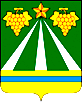 АДМИНИСТРАЦИЯ МУНИЦИПАЛЬНОГО ОБРАЗОВАНИЯ КРЫМСКИЙ РАЙОНПОСТАНОВЛЕНИЕот  23.09.2022	              № 2763город КрымскОб утверждении административного регламента предоставления муниципальной услуги «Признание граждан малоимущими в целях принятия их на учет в качестве нуждающихся в жилых помещениях»В целях утверждения административного регламента предоставления муниципальной «Принятие на учет граждан в качестве нуждающихся в жилых помещениях, предоставляемых по договорам социального найма» на основании Федерального закона от 27 июля 2010 года № 210-ФЗ «Об организации предоставления государственных и муниципальных услуг», Федерального закона 6 октября 2003 года № 131-ФЗ « «Об общих принципах организации местного самоуправления в Российской Федерации», Жилищного кодекса Российской Федерации от 29 декабря 2004 года № 188-ФЗ, Закона Краснодарского края от 29 декабря 2009 года № 1890-КЗ «О порядке признания граждан малоимущими в целях принятия их на учет в качестве нуждающихся   в жилых помещениях», приказа департамента жилищно-коммунального хозяйства Краснодарского края от 18 ноября 2015 года № 203 «Об организации учета в качестве нуждающихся в жилых помещениях малоимущих граждан      и граждан отдельных категорий», приказа департамента жилищно-коммунального хозяйства Краснодарского края от 22 марта 2010 года № 22    «О реализации отдельных положений Закона Краснодарского края                    от 29 декабря 2009 года № 1890-КЗ «О порядке признания граждан малоимущими в целях принятия их на учет в качестве нуждающихся в жилых помещениях», устава муниципального образования Крымский район,                 п о с т а н о в л я ю:Утвердить административный регламент предоставления муниципальной услуги «Признание граждан малоимущими в целях принятия их на учет в качестве нуждающихся в жилых помещениях» (приложение).Отделу по взаимодействию со СМИ администрации муниципального образования Крымский район (Безовчук) обнародовать настоящее постановление путем размещения на официальном сайте администрации муниципального образования Крымский район www.krymsk-region.ru, зарегистрированном в качестве средства массовой информации.Контроль за выполнением настоящего постановления возложить            на заместителя главы муниципального образования Крымский район С.Д.Казанжи.Постановление вступает в силу после официального обнародования.Первый заместитель главы муниципальногообразования Крымский район                                                                  В.Н.ЧерникПРИЛОЖЕНИЕ к постановлению администрациимуниципального образования Крымский район от  23.09.2022  №  2763АДМИНИСТРАТИВНЫЙ РЕГЛАМЕНТпредоставления муниципальной услуги «Признание граждан малоимущими в целях принятия их на учет в качестве нуждающихся в жилых помещениях»1. Общие положения1.1. Предмет регулирования административного регламентаАдминистративный регламент предоставления администрацией муниципального образования Крымский район муниципальной услуги «Признание граждан малоимущими в целях принятия их на учет в качестве нуждающихся в жилых помещениях» (далее - административный регламент) разработан в целях повышения качества исполнения и доступности предоставления данной услуги, определяет сроки и последовательность действий административных процедур (действий), осуществляемых                 по формализованному заявлению физического лица, либо его уполномоченного лица (далее - заявитель), на предоставление муниципальной услуги «Признание граждан малоимущими в целях принятия их на учет в качестве нуждающихся   в жилых помещениях» (далее - муниципальная услуга), в пределах установленных нормативными правовыми актами Российской Федерации         и нормативными правовыми актами Краснодарского края полномочий               в соответствии с требованиями Федерального закона от 27 июля 2010 года       № 210-ФЗ «Об организации предоставления государственных                              и муниципальных услуг».1.2. Круг заявителейЗаявителями на оказание муниципальной услуги являются физические лица, либо их уполномоченные представители, действующие        на основании доверенности, оформленной в законном порядке, являющиеся гражданами Российской Федерации.Обратиться с формализованным заявлением могут достигшие восемнадцати лет граждане, признанные в установленном порядке малоимущими, а также указанные граждане, не достигшие восемнадцати лет, но объявленные в случаях и порядке, предусмотренных федеральным законодательством, полностью дееспособными (эмансипированными).1.3. Требования к порядку информирования о предоставлениимуниципальной услугиМуниципальная услуга предоставляется по запросу заявителя или его законного представителя в письменной или электронной форме.Организационное обеспечение предоставления муниципальной услуги осуществляется администрацией муниципального образования Крымский район в лице Отдела жилищного учета (далее - уполномоченный орган по учёту) и филиале ГАУ КК «Многофункциональный центр предоставления государственных и муниципальных услуг Краснодарского края» (МФЦ).Информирование о предоставлении муниципальной услуги осуществляется:. В МФЦ при личном или письменном обращениях заявителя, в том числе в электронной форме, с использованием средств телефонной связи, посредством Интернет-сайтов: https://e-mfc.ru, «Online-консультант», «Электронный консультант», «Виртуальная приемная», «Единый портал государственных и муниципальных услуг» (http://www.gosuslugi.ru), «Региональный портал государственный и муниципальных услуг» (www.pgu.krasnodar.ru).В уполномоченном органе по учёту: при личном или письменном обращениях заявителя, в том числе в электронной форме, с использованием средств телефонной связи. Посредством размещения информации на официальном интернет-портале администрации муниципального образования Крымский район, адрес официального сайта https://krymsk-region.ru/.Посредством размещения информации с использованием федеральной государственной информационной системы «Единый портал государственных и муниципальных услуг (функций)» (http://www.gosuslugi.ru) (далее - Единый портал государственных и муниципальных услуг (функций) и на Портале государственных и муниципальных услуг Краснодарского края (www.pgu.krasnodar.ru) (далее - Региональный портал).Консультирование по вопросам предоставления муниципальной услуги осуществляется бесплатно.Специалист, осуществляющий консультирование (посредством телефона или лично) по вопросам предоставления муниципальной услуги, должен корректно и внимательно относиться к заявителям.При консультировании по телефону специалист должен назвать свою фамилию, имя и отчество, должность, а затем в вежливой форме четко               и подробно проинформировать обратившегося по интересующим его вопросам.Если специалист не может ответить на вопрос самостоятельно, либо подготовка ответа требует продолжительного времени, он может предложить обратившемуся обратиться письменно, либо назначить другое удобное для заинтересованного лица время для получения информации.Рекомендуемое время для телефонного разговора - не более 10 минут, личного устного информирования - не более 20 минут.Индивидуальное письменное информирование (по электронной почте) осуществляется путем направления электронного письма на адрес электронной почты заявителя и должно содержать четкий ответ на поставленные вопросы.Информационные стенды и иные источники информирования, размещенные в МФЦ и уполномоченном органе, должны содержать: режим работы, адреса МФЦ, уполномоченного органа; адрес официального интернет-портала администрации муниципального образования Крымский район, адрес электронной почты уполномоченного органа; почтовые адреса, телефоны, фамилии руководителей МФЦ и уполномоченного органа; порядок получения консультаций о предоставлении Муниципальной услуги; порядок и сроки предоставления Муниципальной услуги; образцы заявлений о предоставлении Муниципальной услуги и образцы заполнения таких заявлений; перечень документов, необходимых для предоставления муниципальной услуги; основания для отказа в приеме документов о предоставлении муниципальной услуги, в предоставлении муниципальной услуги; досудебный (внесудебный) порядок обжалования решений и действий (бездействия) уполномоченного органа, а также должностных лиц и муниципальных служащих; иную информацию, необходимую для получения муниципальной услуги.Такая же информация размещается на официальном интернет-портале администрации муниципального образования Крымский район и на сайтах МФЦ.Информация о местонахождении и графике работы, справочных телефонах уполномоченного органа по учёту и МФЦ:. Уполномоченный орган по учёту расположен по адресу: 353380, Краснодарский край, г.Крымск, ул.Карла Либкнехта, 35, телефон 8(86131)20621, электронный адрес: krymskadmoos@mail.ru.График работы Уполномоченного органа по учёту: понедельник - пятница с 08.00 до 17.00, перерыв с 12.00 до 13.00, суббота и воскресенье - выходной.График приема граждан: вторник, четверг с 08.00 до 12.00, каб. 5, тел. 8(86131)20621.Информация о местонахождении и графике работы, справочных телефонах, официальных сайтах многофункциональных центров предоставления государственных и муниципальных услуг Краснодарского края (далее - МФЦ) размещается на Едином портале многофункциональных центров предоставления государственных и муниципальных услуг Краснодарского края в информационно-телекоммуникационной сети «Интернет» - http://e-mfc.ru.Информирование о ходе предоставления Муниципальной услуги осуществляется специалистами МФЦ, либо специалистами уполномоченного органа по учёту при личном контакте с заявителями, с использованием средств Интернет, почтовой, телефонной связи, посредством электронной почты.Для получения сведений о прохождении процедур по предоставлению Муниципальной услуги заявителем указываются (называются) дата и входящий номер, полученные при подаче документов. Заявителю предоставляются сведения о том, на каком этапе (в процессе выполнения какой административной процедуры) находится предоставленный им пакет документов.2. Стандарт предоставления муниципальной услуги2.1. Наименование муниципальной услугиНаименование муниципальной услуги - муниципальная услуга «Признание граждан малоимущими в целях принятия их на учет в качестве нуждающихся в жилых помещениях».2.2. Наименование органа местного самоуправления,предоставляющего муниципальную услугуПредоставление муниципальной услуги осуществляется администрацией муниципального образования Крымский район в лице уполномоченного органа по учёту.В предоставлении муниципальной услуги могут принимать участие администрация муниципального образования Крымский район, уполномоченный орган по учёту, МФЦ, государственные органы, органы местного самоуправления муниципальных образований Краснодарского края   и иные органы, учреждения, организации.2.3. Описание результата предоставления муниципальной услугиРезультатом предоставления муниципальной услуги является принятие администрацией муниципального образования Крымский район правового акта (постановления):о признании граждан малоимущими в целях принятия их на учет                 в качестве нуждающихся в жилых помещениях;об отказе в признании граждан малоимущими в целях принятия их на учет в качестве нуждающихся в жилых помещениях.2.4. Срок предоставления муниципальной услуги, в том числес учетом необходимости обращения в организации, участвующиев предоставлении муниципальной услуги, срок приостановленияпредоставления муниципальной услуги, срок выдачи документов,являющихся результатом предоставления муниципальной услугиМаксимальный срок ожидания в очереди при подаче заявления для предоставления Муниципальной услуги составляет 15 минут.Решение о признании (отказе в признании) заявителя и членов его семьи малоимущими должно быть принято не позднее чем через 30 рабочих дней с даты предоставления заявителем в уполномоченный орган по учёту заявления и документов, обязанность по предоставлению которых возложена   на заявителя. . В указанный срок не включается период, на который в соответствии с частью 4 статьи 11 закона Краснодарского края от 29.12.2009 № 1890-КЗ          «О порядке признания граждан малоимущими в целях принятия их на учёт        в качестве нуждающихся в жилых помещениях» (далее – настоящий Закон) приостанавливалось рассмотрение заявления. При отсутствии какого-либо документа, необходимого для принятия решения по заявлению, обязанность по предоставлению которого возложена на заявителя, уполномоченный орган не позднее 15 рабочих дней с даты поступления заявления выдает гражданину под роспись или направляет заказным письмом с уведомлением о вручении уведомление о необходимости   в течение 30 рабочих дней со дня его получения представить указанные в нем недостающие документы и приостанавливает рассмотрение заявления со дня получения гражданином такого уведомления до получения указанных документов либо до предоставления гражданином письменного заявления       об отказе от предоставления недостающих документов.В случае предоставления гражданином заявления о принятии на учет через многофункциональный центр срок принятия решения о принятии на учет исчисляется со дня передачи многофункциональным центром такого заявления в уполномоченный орган по учету.Не позднее чем через 3 рабочих дня со дня принятия решения            о признании (отказе в признании) заявителя и членов его семьи малоимущими уполномоченный орган по учёту, в том числе через многофункциональный центр, выдает заявителю под роспись или направляет заказным письмом            с уведомлением о вручении заверенную органом местного самоуправления копию соответствующего решения.  В случае предоставления гражданином заявления через многофункциональный центр документ, подтверждающий принятие решения   о признании (отказе в признании) заявителя и членов его семьи малоимущими, направляется в многофункциональный центр, если иной способ получения      не указан заявителем.2.5. Перечень нормативных правовых актов, регулирующихотношения, возникающие в связи с предоставлениеммуниципальной услугиПредоставление Муниципальной услуги осуществляется                     в соответствии с:Федеральным законом от 6 октября 2003 года № 131-ФЗ «Об общих принципах организации местного самоуправления в Российской Федерации»;Федеральным законом от 27 июля 2010 года № 210-ФЗ                «Об организации предоставления государственных и муниципальных услуг»;Жилищным кодексом Российской Федерации от 29 декабря       2004 года № 188-ФЗ;Федеральным законом от 27 июля 2006 года № 152-ФЗ  «О персональных данных»;Федеральным законом от 27 июля 2006 года № 149-ФЗ  «Об информации, информационных технологиях и о защите информации»;Федеральным законом от 29 декабря 2004 года № 189-ФЗ  «О введении      в действие Жилищного кодекса Российской Федерации»;Законом Краснодарского края от 29 декабря 2008 года № 1655-КЗ             «О порядке ведения органами местного самоуправления учёта граждан  в качестве нуждающихся в жилых помещениях»;Законом Краснодарского края от 29 декабря 2009 года № 1890-КЗ              «О порядке признания граждан малоимущими в целях принятия на учёт             в качестве нуждающихся в жилых помещениях»;Приказом департамента жилищно-коммунального хозяйства Краснодарского края от 18 ноября 2015 года № 203 «Об организации учёта        в качестве нуждающихся в жилых помещениях малоимущих граждан и граждан отдельных категорий»;Приказом департамента жилищно-коммунального хозяйства Краснодарского края от 22 марта 2010 года № 22;. Постановлением муниципального образования Крымский район               от 30 декабря 2019 года № 2780 «Об установлении учетной нормы и нормы предоставления площади и жилого помещения».2.6. Исчерпывающий перечень документов, необходимыхв соответствии с нормативными правовыми актамидля предоставления муниципальной услуги и услуг, которыеявляются необходимыми и обязательными для предоставлениямуниципальной услуги, подлежащих предоставлению заявителем,способы их получения заявителем, в том числе в электроннойформе, порядок их предоставления Для получения Муниципальной услуги необходимы следующие документы, подтверждающие право заявителя и членов его семьи, указанных   в заявлении, состоять на учете в качестве нуждающихся в жилых помещениях:1) заявление о признании малоимущими в целях принятия на учёт               в качестве нуждающихся в жилых помещениях. Форма заявления устанавливается органом исполнительной власти Краснодарского края в сфере жилищно-коммунального хозяйства;2) копия паспорта гражданина Российской Федерации (далее - паспорт) заявителя, копии паспортов всех членов его семьи, достигших возраста 14 лет;3) копия документа, подтверждающего полномочия представителя заявителя и (или) членов его семьи, и копия паспорта представителя гражданина (в случае представительства);4) копия страхового свидетельства государственного пенсионного страхования заявителя и копии страховых свидетельств государственного пенсионного страхования всех членов его семьи либо копии документов, подтверждающих регистрацию указанных граждан в системе индивидуального (персонифицированного) учета;5) копии документов, подтверждающих (удостоверяющих) государственную регистрацию актов гражданского состояния:свидетельство о рождении заявителя и свидетельство о рождении всех членов его семьи независимо от возраста;свидетельство о заключении (расторжении) брака заявителя                     и свидетельство о заключении (расторжении) брака всех членов его семьи          (в случае заключения (расторжения) брака);свидетельство о перемене имени в отношении заявителя и свидетельство о перемене имени в отношении всех членов его семьи, которые могут быть признаны малоимущими (в случае, если в заявлении содержится соответствующая информация);свидетельство об усыновлении (в случае, если в заявлении содержится соответствующая информация);свидетельство об установлении отцовства (в случае, если в заявлении содержится соответствующая информация);свидетельство о смерти (в случае, если в заявлении содержится соответствующая информация);документы, выданные компетентными органами иностранного государства в удостоверение актов гражданского состояния, совершенных вне пределов территории Российской Федерации, легализованных в соответствии   с Федеральным законом от 15 ноября 1997 года № 143-ФЗ «Об актах гражданского состояния», и их нотариально удостоверенный перевод               на русский язык (в том числе свидетельство о рождении, свидетельство              о регистрации брака (о расторжении брака), свидетельство о перемене имени   (в случае изменения фамилии, имени, отчества заявителя и (или) членов его семьи) (в случае, если в заявлении содержится соответствующая информация);6) заверенная в установленном законодательством Российской Федерации порядке копия вступившего в силу решения суда об определении состава семьи (в случае, если в заявлении содержится соответствующая информация);7) заверенная в установленном законодательством Российской Федерации порядке копия вступившего в силу решения суда об установлении факта проживания по соответствующему адресу заявителя и всех членов его семьи, указанных в заявлении (в случае отсутствия у таких лиц в паспорте отметки      о регистрации гражданина по месту жительства);8) копии документов, на основании которых заявитель и члены его семьи занимают жилое(ые) помещение(ия) (в случае, если такие документы находятся в распоряжении организации, которая не является органом, предоставляющим государственные или муниципальные услуги, иным государственным органом, органом местного самоуправления либо которая не подведомственна таким органам и не участвует в предоставлении государственных и муниципальных услуг в соответствии с нормативными правовыми актами Российской Федерации, нормативными правовыми актами субъектов Российской Федерации, муниципальными правовыми актами):договор социального найма жилого помещения (в случае, если                 в заявлении содержится соответствующая информация);договор найма специализированного жилого помещения (в случае, если в заявлении содержится соответствующая информация);договор найма жилого помещения жилищного фонда коммерческого использования (в случае, если в заявлении содержится соответствующая информация);договор найма жилого помещения жилищного фонда социального использования (в случае, если в заявлении содержится соответствующая информация);договор поднайма жилого помещения, предоставленный по договору социального найма (в случае, если в заявлении содержится соответствующая информация);договор безвозмездного пользования жилым помещением индивидуального жилищного фонда (в случае, если в заявлении содержится соответствующая информация);9) копия справки жилищного, жилищно-строительного или иного специализированного потребительского кооператива о членстве в указанном кооперативе (в случае, если в заявлении содержится соответствующая информация);10) в случае наличия у заявителя и (или) членов его семьи части жилого дома, принадлежащего двум и более собственникам, имеющей самостоятельный выход на земельный участок и являющейся не выделенной     в натуре долей в праве общей долевой собственности на жилое помещение, заверенная в установленном законодательством Российской Федерации порядке копия вступившего в силу решения суда об определении порядка пользования жилым помещением и (или) копия соглашения об определении порядка пользования жилым помещением;11) документы, содержащие сведения о наличии (отсутствии) у заявителя и членов его семьи на праве собственности или на основании иного подлежащего государственной регистрации права жилого(ых) помещения(ий) на фамилии (в том числе добрачные), имена, отчества указанных в настоящем пункте граждан, имевшиеся у них до изменения по различным основаниям (в случае, если перемена фамилий, имен, отчеств была несколько раз, на каждые фамилию, имя, отчество), выдаваемые организацией, осуществляющей технический учет жилищного фонда с места (мест) постоянного жительства указанных лиц, в которых они были зарегистрированы (за пределами Краснодарского края), в случае, если такая организация не является органом, предоставляющим государственные или муниципальные услуги, иным государственным органом, органом местного самоуправления либо не подведомственна таким органам и не участвует в предоставлении государственных и муниципальных услуг в соответствии с нормативными правовыми актами Российской Федерации, нормативными правовыми актами субъектов Российской Федерации, муниципальными правовыми актами.Предоставление гражданами, родившимися после 1 января 2000 года, указанных в настоящем пункте документов не требуется;12) в случае, если для признания малоимущими в целях постановки на учет в качестве нуждающихся в жилом помещении необходима обработка персональных данных лица, не являющегося заявителем или членом его семьи, и, если в соответствии с федеральным законом обработка таких персональных данных может осуществляться с согласия указанного лица, - согласие такого лица или его законного представителя на обработку и передачу третьим лицам его персональных данных. Форма согласия субъекта на обработку персональных данных устанавливается органом исполнительной власти Краснодарского края в сфере жилищно-коммунального хозяйства. Требование, установленное настоящим пунктом, не распространяется на лиц, признанных безвестно отсутствующими, и на разыскиваемых лиц, место нахождения которых не установлено уполномоченным федеральным органом исполнительной власти;13) документы, подтверждающие ежемесячный доход гражданина              и каждого члена его семьи, которые могут быть признаны малоимущими:для работающих граждан, не являющихся индивидуальными предпринимателями, - справка о доходах физического лица с места работы (форма 2-НДФЛ) за двенадцать месяцев, непосредственно предшествующих месяцу подачи заявления о признании малоимущим;для граждан, являющихся индивидуальными предпринимателями, - налоговые декларации с отметкой налогового органа (если предоставлены в налоговый орган лично) за соответствующий налоговый период, предшествовавший дате подачи заявления, с приложением уведомления, квитанции (если отправлены почтой либо по телекоммуникационным каналам связи) либо другие документы, подтверждающие доход индивидуального предпринимателя за 12 месяцев, непосредственно предшествующих месяцу подачи заявления о признании малоимущим;для граждан, обучающихся в профессиональных образовательных организациях, образовательных организациях высшего образования, аспирантов, докторантов, обучающихся с отрывом от производства соответственно в организациях, осуществляющих образовательную деятельность по программам подготовки научно-педагогических кадров в аспирантуре и организациях, осуществляющих подготовку научных кадров в докторантуре, слушателей духовных образовательных организаций - документ с места учебы, содержащий сведения о получаемой стипендии за период 12 месяцев, непосредственно предшествующих месяцу подачи заявления;в случае невозможности документального подтверждения дохода гражданина - декларация о видах доходов, полученных гражданином, и подлежащем налогообложению имуществе, находящемся в собственности либо отчужденном в течение периода оценки стоимости имущества, которая оформляется по форме, по установленной органом исполнительной власти Краснодарского края в сфере жилищно-коммунального хозяйства. В случае предоставления заявителем документов, предусмотренных частью 6 статьи 7 Федерального закона от 27 июля 2010 года № 210-ФЗ «Об организации предоставления государственных и муниципальных услуг», сотрудник уполномоченного органа или МФЦ осуществляет их бесплатное копирование, сличает предоставленные заявителем экземпляры оригиналов и копий документов (в том числе нотариально удостоверенные) друг с другом, после чего оригиналы возвращаются заявителю. Копии иных документов предоставляются заявителем самостоятельно.Если предоставленные копии документов нотариально не заверены, сличив копии документов с их подлинными экземплярами, сотрудник уполномоченного органа или МФЦ заверяет своей подписью с указанием фамилии и инициалов и ставит штамп «копия верна».2.7. Исчерпывающий перечень документов, необходимыхв соответствии с нормативными правовыми актами для предоставления муниципальной услуги, которые находятся в распоряжении государственных органов, органов местного самоуправления муниципальных образований Краснодарского края и иных органов, участвующих в предоставлении муниципальных услуг, и которые заявитель вправе представить, а также способы их получения заявителями, в том числе в электронной форме, порядок их предоставленияДля признания граждан и (или) членов их семей малоимущими в целях принятия на учет в качестве нуждающихся в жилых помещениях уполномоченный орган по учёту в рамках межведомственного взаимодействия запрашивает следующие документы (их копии или содержащиеся в них сведения) на фамилии (в том числе добрачные), имена, отчества таких граждан, имевшиеся у них до изменения по различным основаниям (в случае, если перемена фамилий, имен, отчеств была несколько раз, на каждые фамилию, имя, отчество):1) в отношении граждан, получающих пенсию, - сведения о размере выплат (включая пенсию, доплаты, устанавливаемые к пенсии, социальные выплаты и выплаты по уходу) за 12 месяцев, непосредственно предшествующих месяцу подачи заявления. Сведения, указанные в настоящем пункте, запрашиваются уполномоченным органом в территориальном органе Пенсионного фонда Российской Федерации или пенсионном подразделении федерального органа исполнительной власти (федерального государственного органа), а также могут быть получены в установленном порядке из Единой государственной информационной системы социального обеспечения. Получение указанных сведений в Единой государственной информационной системе социального обеспечения осуществляется                   в соответствии с Федеральным законом от 17 июля 1999 года № 178-ФЗ          «О государственной социальной помощи» (далее - Федеральный закон            «О государственной социальной помощи»);2) сведения о получении мер социальной защиты (поддержки) с указанием размера (суммы) выплат (пособий, материальной помощи и других социальных выплат) за 12 месяцев, предшествующих месяцу подачи заявления. Сведения, указанные в настоящем пункте, запрашиваются уполномоченным органом в органах (организациях) социальной защиты населения, а также могут быть получены в установленном порядке из Единой государственной информационной системы социального обеспечения. Получение указанных сведений в Единой государственной информационной системе социального обеспечения осуществляется в соответствии                        с Федеральным законом «О государственной социальной помощи»;3) документы, содержащие сведения о наличии (отсутствии) у заявителя    и членов его семьи на праве собственности или на основании иного подлежащего государственной регистрации права жилого(ых) помещения(ий), выдаваемые органом, осуществляющим технический учет жилищного фонда    с места (мест) постоянного жительства указанных лиц, в которых они были зарегистрированы. В отношении граждан, родившихся после 1 января 2000 года, указанные    в настоящем пункте документы не запрашиваются;4) выписки из Единого государственного реестра недвижимости о правах отдельного лица на имевшиеся (имеющиеся) у него объекты недвижимости на территории Российской Федерации в отношении заявителя и членов его семьи;5) документы, содержащие сведения о кадастровой стоимости объектов недвижимого имущества, находящихся в собственности гражданина и членов его семьи, расположенных на территории Российской Федерации;6) документы, содержащие сведения о регистрации по месту жительства    в жилом помещении по состоянию на дату подачи заявления в отношении заявителя и членов его семьи;7) документы (их копии или содержащиеся в них сведения), на основании которых заявитель и члены его семьи занимают жилое(ые) помещение(ия)       (в случае, если такие документы находятся в распоряжении органов, предоставляющих государственные или муниципальные услуги, иных государственных органов, органов местного самоуправления, подведомственных таким органам организаций, участвующих в предоставлении государственных и муниципальных услуг в соответствии с нормативными правовыми актами Российской Федерации, нормативными правовыми актами субъектов Российской Федерации, муниципальными правовыми актами), в том числе:         - договор социального найма жилого помещения (в случае, если                 в заявлении содержится соответствующая информация);       -  договор найма специализированного жилого помещения (в случае, если в заявлении содержится соответствующая информация);       - оговор найма жилого помещения жилищного фонда коммерческого использования (в случае, если в заявлении содержится соответствующая информация);       - договор найма жилого помещения жилищного фонда социального использования (в случае, если в заявлении содержится соответствующая информация);       - договор поднайма жилого помещения, предоставленного по договору социального найма (в случае, если в заявлении содержится соответствующая информация);8) документы, содержащие сведения о наличии (отсутствии) решений        о признании жилого помещения заявителя и (или) членов его семьи                  не отвечающим установленным для жилых помещений требованиям, выдаваемые органом, уполномоченным на принятие решений о признании помещения жилым помещением, жилого помещения пригодным (непригодным) для проживания граждан, а также многоквартирного дома аварийным                и подлежащим сносу или реконструкции (в случае, если в заявлении содержится соответствующая информация);9) документы, содержащие сведения из территориальных органов Государственной инспекции безопасности дорожного движения Министерства внутренних дел Российской Федерации о наличии либо отсутствии                     у гражданина и членов его семьи зарегистрированных в соответствии                 с законодательством Российской Федерации автомототранспортных средств     и прицепов к ним.Заявитель вправе представить документы, указанные в настоящей части, по собственной инициативе.2.8. Указание на запрет требовать от заявителяОрганы, предоставляющие муниципальные услуги, не вправе требовать от заявителя:Предоставление документов и информации или осуществление действий, предоставление или осуществление которых не предусмотрено нормативными правовыми актами, регулирующими отношения, возникающие  в связи с предоставлением Муниципальной услуги, а также предоставление документов и информации, которые в соответствии с нормативными правовыми актами Российской Федерации, нормативными правовыми актами Краснодарского края и администрации муниципального образования Крымский район находятся в распоряжении иных органов местного самоуправления, государственных органов, организациях, участвующих в предоставлении муниципальных услуг, за исключением документов, указанных в части 6 статьи 7 Федерального закона от 27 июля 2010 года № 210-ФЗ «Об организации предоставления государственных и муниципальных услуг»;Предоставление документов и информации, отсутствие и (или) недостоверность которых не указывались при первоначальном отказе в приеме документов, необходимых для предоставления Муниципальной услуги, либо    в предоставлении Муниципальной услуги, за исключением следующих случаев;. Изменение требований нормативных правовых актов, касающихся предоставления Муниципальной услуги, после первоначальной подачи заявления о предоставлении Муниципальной услуги;Наличие ошибок в заявлении о предоставлении Муниципальной услуги и документах, поданных заявителем после первоначального отказа         в приеме документов, необходимых для предоставления муниципальной услуги, либо в предоставлении муниципальной услуги и не включенных            в предоставленный ранее комплект документов;Истечение срока действия документов или изменение информации после первоначального отказа в приеме документов, необходимых для предоставления Муниципальной услуги, либо в предоставлении Муниципальной услуги;Выявление документально подтвержденного факта (признаков) ошибочного или противоправного действия (бездействия) должностного лица органа, предоставляющего муниципальную услугу, муниципального служащего, работника МФЦ, предусмотренную частью 1.1 статьи 16 Федерального закона от 27 июля 2010 года № 210-ФЗ «Об организации предоставления государственных и муниципальных услуг», при первоначальном отказе в приеме документов, необходимых для предоставления муниципальной услуги, либо в предоставлении муниципальной услуги, о чем   в письменном виде за подписью руководителя органа, предоставляющего муниципальную услугу, руководителя МФЦ при первоначальном отказе            в приеме документов, необходимых для предоставления муниципальной услуги, либо руководителя организации, предусмотренной частью 1.1 статьи 16 Федерального закона от 27 июля 2010 года № 210-ФЗ «Об организации предоставления государственных и муниципальных услуг», уведомляется заявитель, а также приносятся извинения за доставленные неудобства.2.9. Исчерпывающий перечень оснований для отказа в приемезаявления и документов, необходимых для предоставлениямуниципальной услугиОснования для отказа в приёме документов отсутствуют.Заявитель вправе отозвать свое заявление на любой стадии рассмотрения, согласования или подготовки документа уполномоченным органом, а также продлить срок исполнения заявления, обратившись                  с соответствующим заявлением в уполномоченный орган либо МФЦ.Не может быть отказано заявителю в приеме дополнительных документов при наличии намерения их сдать.2.10. Исчерпывающий перечень оснований для приостановленияили отказа в предоставлении Муниципальной услугиОснованием для приостановления предоставления Муниципальной услуги является отсутствие какого-либо документа, обязанности  по предоставлению которого возложена на заявителя.При отсутствии какого-либо документа, необходимого для принятия решения по заявлению, обязанность по предоставлению которого возложена на заявителя, уполномоченный орган не позднее 15 рабочих дней     с даты поступления заявления выдает гражданину под роспись или направляет заказным письмом с уведомлением о вручении уведомление о необходимости   в течение 30 рабочих дней со дня его получения представить указанные в нем недостающие документы и приостанавливает рассмотрение заявления со дня получения гражданином такого уведомления до получения указанных документов либо до предоставления гражданином письменного заявления       об отказе от предоставления недостающих документов. Форма уведомления     о необходимости предоставления недостающих документов устанавливается органом исполнительной власти Краснодарского края в сфере жилищно-коммунального хозяйства.В случае, если в течение установленного срока гражданин  не представил документы, указанные в уведомлении, орган местного самоуправления принимает решение по заявлению гражданина о признании малоимущим в целях принятии на учет на основании имеющихся документов (их копий или содержащихся в них сведений), предоставленных гражданином  и (или) полученных в порядке межведомственного взаимодействия, не позднее чем через пятнадцать рабочих дней со дня истечения указанного в уведомлении срока. В случае поступления заявления гражданина об отказе   от предоставления документов, указанных в уведомлении, орган местного самоуправления принимает решение по заявлению гражданина на основании имеющихся документов (их копий или содержащихся в них сведений), предоставленных гражданином и полученных в порядке межведомственного взаимодействия, не позднее чем через пятнадцать рабочих дней со дня поступления заявления гражданина об отказе от предоставления документов.Уполномоченный орган по учету принимает решение об отказе в предоставлении Муниципальной услуги в случае:не предоставлены необходимые учетные документы, обязанность по предоставлению которых возложена на заявителя;имущественная обеспеченность заявителя и членов его семьи больше стоимости общей площади жилого помещения, которую необходимо приобрести гражданину и членам его семьи (одиноко проживающему гражданину) для обеспечения их жилыми помещениями по норме предоставления, установленной органом местного самоуправления                   на территории муниципального образования Крымский район.2.11. Перечень услуг, которые являются необходимымии обязательными для предоставления муниципальной услуги,в том числе сведения о документе (документах), выдаваемом(выдаваемых) организациями, участвующими в предоставлениимуниципальной услуги Перечень услуг, которые являются необходимыми и обязательными для предоставления муниципальной услуги, законодательством Российской Федерации не предусмотрен.2.12. Порядок, размер и основания взимания государственной пошлины или иной платы, взимаемой за предоставление муниципальной услугиГосударственная пошлина или иная плата за предоставление Муниципальной услуги не взимается. Предоставление муниципальной услуги осуществляется бесплатно.2.13. Порядок, размер и основания взимания платыза предоставление услуг, которые являются необходимымии обязательными для предоставления муниципальной услуги,включая информацию о методике расчета размера такой платыВзимание платы за предоставление услуг, которые являются необходимыми и обязательными для предоставления Муниципальной услуги, не предусмотрено.2.14. Максимальный срок ожидания в очереди при подачезапроса о предоставлении муниципальной услуги, услуги,предоставляемой организацией, участвующей в предоставлениимуниципальной услуги, и при получении результатапредоставления таких услуг. Срок ожидания в очереди при подаче заявления о предоставлении Муниципальной услуги и документов, указанных в пункте 2.6 раздела II настоящего регламента, а также при получении результата предоставления Муниципальной услуги на личном приеме не должен превышать 15 минут.2.15. Срок и порядок регистрации запроса заявителяо предоставлении муниципальной услуги и услуги,предоставляемой организацией, участвующей в предоставлениимуниципальной услуги, в том числе в электронной формеРегистрация заявления о предоставлении Муниципальной услуги и (или) документов (содержащихся в них сведений), необходимых для предоставления Муниципальной услуги, осуществляется в день их поступления.Регистрация заявления о предоставлении Муниципальной услуги с документами, указанными в пункте 2.6 раздела II настоящего регламента, поступившими в выходной (нерабочий или праздничный) день, осуществляется в первый за ним рабочий день.Срок регистрации заявления о предоставлении Муниципальной услуги и документов (содержащихся в них сведений), предоставленных заявителем, не может превышать двадцати минут.2.16. Требования к помещениям, в которых предоставляетсямуниципальная услуга, услуга, предоставляемая организацией,участвующей в предоставлении муниципальной услуги, к местуожидания и приема заявителей, размещению и оформлениювизуальной, текстовой и мультимедийной информации о порядкепредоставления таких услуг, в том числе к обеспечениюдоступности для инвалидов указанных объектов в соответствиис законодательством Российской Федерации о социальной защитеинвалидовИнформация о графике (режиме) работы уполномоченного органа по учёту размещается при входе в здание, в котором оно осуществляет свою деятельность, на видном месте.Здание, в котором предоставляется муниципальная услуга, должно быть оборудовано отдельным входом для свободного доступа заявителей в помещение.Вход в здание должен быть оборудован информационной табличкой (вывеской), содержащей информацию об уполномоченном органе по учёту, осуществляющем предоставление Муниципальной услуги, а также оборудован удобной лестницей с поручнями, пандусами для беспрепятственного передвижения граждан.Места предоставления Муниципальной услуги оборудуются с учетом требований доступности для инвалидов в соответствии с действующим законодательством Российской Федерации о социальной защите инвалидов, в том числе обеспечиваются:условия для беспрепятственного доступа к объекту, на котором организовано предоставление услуг, к местам отдыха и предоставляемым услугам;возможность самостоятельного передвижения по территории объекта, на котором организовано предоставление услуг, входа в такой объект и выхода из него, посадки в транспортное средство и высадки из него, в том числе с использованием кресла-коляски;сопровождение инвалидов, имеющих стойкие расстройства функции зрения и самостоятельного передвижения, и оказание им помощи на объекте, на котором организовано предоставление услуг;надлежащее размещение оборудования и носителей информации, необходимых для обеспечения беспрепятственного доступа инвалидов к объекту и предоставляемым услугам с учетом ограничений их жизнедеятельности;дублирование необходимой для инвалидов звуковой и зрительной информации, а также надписей, знаков и иной текстовой и графической информации знаками, выполненными рельефно-точечным шрифтом Брайля, допуск сурдопереводчика и тифлосурдопереводчика;допуск на объект, на котором организовано предоставление услуг, собаки-проводника при наличии документа, подтверждающего ее специальное обучение и выдаваемого в порядке, установленном законодательством Российской Федерации;оказание работниками органа (учреждения), предоставляющего услуги населению, помощи инвалидам в преодолении барьеров, мешающих получению ими услуг наравне с другими гражданами.В случае если существующие объекты социальной инфраструктуры невозможно полностью приспособить с учетом потребностей инвалидов, собственники этих объектов до их реконструкции или капитального ремонта должны принимать согласованные с одним из членов общественных объединений инвалидов, осуществляющих свою деятельность на территории муниципального образования Крымский район, меры для обеспечения доступа инвалидов к месту предоставления Муниципальной услуги либо, когда это, возможно, обеспечить предоставление необходимых муниципальных услуг по месту жительства инвалида или дистанционном режиме.На всех парковках общего пользования, в том числе около помещений, в которых предоставляется муниципальная услуга, выделяется не менее                10 процентов мест (но не менее одного места) для бесплатной парковки транспортных средств, управляемых инвалидами I, II групп, и транспортных средств, перевозящих таких инвалидов и (или) детей-инвалидов. На граждан из числа инвалидов III группы распространяются нормы настоящего пункта в порядке, определенном Правительством Российской Федерации. На указанных транспортных средствах должен быть установлен опознавательный знак «Инвалид» и информация об этих транспортных средствах должна быть внесена в федеральный реестр инвалидов.Помещения, в которых предоставляется муниципальная услуга, должны соответствовать санитарно-гигиеническим правилам и нормативам, правилам пожарной безопасности, безопасности труда. Помещения оборудуются системами кондиционирования (охлаждения и нагревания) и вентилирования воздуха, средствами оповещения о возникновении чрезвычайной ситуации. На видном месте располагаются схемы размещения средств пожаротушения и путей эвакуации людей. Предусматривается оборудование доступного места общественного пользования (туалет).Помещения МФЦ для работы с заявителями оборудуются электронной системой управления очередью, которая предоставляет собой комплекс программно-аппаратных средств, позволяющих оптимизировать управление очередями заявителей.Прием документов в уполномоченном органе по учету осуществляется в специально оборудованных помещениях или отведенных для этого кабинетах.Помещения, предназначенные для приема заявителей, оборудуются информационными стендами.Информационные стенды размещаются на видном, доступном месте.Оформление информационных листов осуществляется удобным для чтения шрифтом - Times New Roman, формат листа A-4; текст - прописные буквы, размером шрифта № 16 - обычный, наименование - заглавные буквы, размером шрифта № 16 - жирный, поля - 1 см вкруговую. Тексты материалов должны быть напечатаны без исправлений, наиболее важная информация выделяется жирным шрифтом. При оформлении информационных материалов в виде образцов заявлений на получение Муниципальной услуги, образцов заявлений, перечней документов требования к размеру шрифта и формату листа могут быть снижены. Помещения для приема заявителей должны соответствовать комфортным для граждан условиям и оптимальным условиям работы должностных лиц уполномоченного органа и должны обеспечивать:комфортное расположение заявителя и должностного лица уполномоченного органа;возможность оформления заявителем письменного обращения;телефонную связь;возможность копирования документов;доступ к нормативным правовым актам, регулирующим предоставление Муниципальной услуги;наличие письменных принадлежностей и бумаги формата A4. Для ожидания заявителями приема, заполнения необходимых для получения Муниципальной услуги документов отводятся места, оборудованные стульями, столами (стойками) для возможности оформления документов, обеспечиваются ручками, бланками документов. Количество мест ожидания определяется исходя из фактической нагрузки и возможности их размещения в помещении. Прием заявителей при предоставлении Муниципальной услуги осуществляется согласно графику (режиму) работы уполномоченного органа по учету, кроме выходных и праздничных дней, в течение рабочего времени, а также МФЦ, график работы которого включает работу учреждения и в субботу. Рабочее место должностного лица уполномоченного органа по учету, ответственного за предоставление Муниципальной услуги, должно быть оборудовано персональным компьютером с доступом к информационным ресурсам уполномоченного органа по учету.Кабинеты приема получателей муниципальных услуг должны быть оснащены информационными табличками (вывесками) с указанием номера кабинета.Специалисты, осуществляющие прием получателей муниципальных услуг, обеспечиваются личными нагрудными идентификационными карточками (бейджами) и (или) настольными табличками.2.17. Показатели доступности, качества муниципальной услуги,в том числе количество взаимодействий заявителя с должностными лицами при предоставлении муниципальной услуги и их продолжительность, возможность получения муниципальной услуги в многофункциональном центре предоставления муниципальных услуг, возможность полученияинформации о ходе предоставления муниципальной услуги, в том числе с использованием информационно-коммуникационных технологий Основными показателями доступности и качества Муниципальной услуги являются: Количество взаимодействий заявителя с должностными лицами при предоставлении Муниципальной услуги и их продолжительность. В процессе предоставления Муниципальной услуги заявитель вправе обращаться в уполномоченный орган по учету по мере необходимости, в том числе за получением информации о ходе предоставления Муниципальной услуги;Возможность подачи запроса заявителя о предоставлении Муниципальной услуги и выдачи заявителям документов по результатам предоставления Муниципальной услуги в МФЦ;Возможность получения информации о ходе предоставления Муниципальной услуги, в том числе с использованием Единого портала государственных и муниципальных услуг (функций) и Регионального портала;Установление должностных лиц, ответственных за предоставление Муниципальной услуги;Установление и соблюдение требований к помещениям, в которых предоставляется услуга;Установление и соблюдение срока предоставления Муниципальной услуги, в том числе срока ожидания в очереди при подаче заявления и при получении результата предоставления Муниципальной услуги;Количество заявлений, принятых с использованием информационно-телекоммуникационной сети общего пользования, в том числе посредством Единого портала государственных и муниципальных услуг (функций) и Регионального портала.2.18. Иные требования, в том числе учитывающие особенностипредоставления муниципальной услуги в многофункциональныхцентрах предоставления муниципальных услуг и особенностипредоставления муниципальной услуги в электронной формеДля получения Муниципальной услуги заявителям предоставляется возможность представить заявление о предоставлении Муниципальной услуги и документы (содержащиеся в них сведения), необходимые для предоставления Муниципальной услуги, в том числе в форме электронного документа:в уполномоченный орган;через МФЦ в уполномоченный орган;посредством использования информационно-телекоммуникационных технологий, включая использование Единого портала государственных и муниципальных услуг (функций) и Регионального портала, с применением усиленной квалифицированной электронной подписи.Предоставление Муниципальной услуги в МФЦ по экстерриториальному принципу осуществляется на основании соглашений о взаимодействии, заключенных уполномоченным МФЦ с федеральными органами исполнительной власти, органами внебюджетных фондов, органами местного самоуправления.В предоставлении Муниципальной услуги участвует МФЦ на основании заключенных между ГАУ КК «Многофункциональный центр предоставления государственных и муниципальных услуг Краснодарского края» и администрацией соглашения и дополнительных соглашений к нему.При обращении в МФЦ муниципальная услуга предоставляется с учетом принципа экстерриториальности, в соответствии с которым заявитель (представитель заявителя) независимо от его места жительства или места пребывания имеет право на обращение в любой по его выбору МФЦ в пределах территории Краснодарского края для предоставления ему Муниципальной услуги по экстерриториальному принципу.Заявления и документы, необходимые для предоставления Муниципальной услуги, предоставляемые в форме электронных документов, подписываются в соответствии с требованиями статей 21.1 и 21.2 Федерального закона от 27 июля 2010 года № 210-ФЗ «Об организации предоставления государственных и муниципальных услуг» и Федерального закона от 6 апреля 2011 года № 63-ФЗ «Об электронной подписи».В случае направления заявлений и документов в электронной форме с использованием Единого портала государственных и муниципальных услуг (функций) и Регионального портала заявление и документы должны быть подписаны усиленной квалифицированной электронной подписью, в соответствии с требованиями Федерального закона «Об электронной подписи».Заявителям обеспечивается возможность получения информации о предоставляемой Муниципальной услуге на Едином портале государственных и муниципальных услуг (функций) и Региональном портале.Для получения доступа к возможностям Единого портала государственных и муниципальных услуг (функций) и Регионального портала необходимо выбрать субъект Российской Федерации и после открытия списка территориальных федеральных органов исполнительной власти в этом субъекте Российской Федерации, органов исполнительной власти субъекта Российской Федерации и органов местного самоуправления выбрать администрацию муниципального образования Крымский район Краснодарского края с перечнем оказываемых муниципальных услуг и информацией по каждой услуге.В карточке каждой услуги содержится описание услуги, подробная информация о порядке и способах обращения за услугой, перечень документов, необходимых для получения услуги, информация о сроках ее исполнения, а также бланки заявлений и форм, которые необходимо заполнить для обращения за услугой.Подача заявителем запроса и иных документов, необходимых для предоставления Муниципальной услуги, и прием таких запросов и документов осуществляются в следующем порядке:подача запроса на предоставление Муниципальной услуги в электронном виде заявителем осуществляется через личный кабинет на Едином портале государственных и муниципальных услуг (функций) и Региональном портале;для оформления документов посредством сети «Интернет» заявителю необходимо пройти процедуру авторизации на Едином портале государственных и муниципальных услуг (функций) и Региональном портале;для авторизации заявителю необходимо ввести страховой номер индивидуального лицевого счета застрахованного лица, выданный Пенсионным фондом Российской Федерации (государственным учреждением) по Краснодарскому краю (СНИЛС), и пароль, полученный после регистрации на Едином портале государственных и муниципальных услуг (функций) и Региональном портале;заявитель, выбрав муниципальную услугу, готовит пакет документов (копии в электронном виде), необходимых для ее предоставления, и направляет их вместе с заявлением через личный кабинет заявителя на Едином портале государственных и муниципальных услуг (функций) и Региональном портале;заявление вместе с электронными копиями документов попадает в информационную систему уполномоченного органа, оказывающего выбранную заявителем услугу, которая обеспечивает прием запросов, обращений, заявлений и иных документов (сведений), поступивших с Единого портала государственных и муниципальных услуг (функций) и Регионального портала.Для заявителей обеспечивается возможность осуществлять с использованием Единого портала государственных и муниципальных услуг (функций) и Регионального портала получение сведений о ходе выполнения запроса о предоставлении Муниципальной услуги.Сведения о ходе и результате выполнения запроса о предоставлении Муниципальной услуги в электронном виде заявителю предоставляются в виде уведомления в личном кабинете заявителя на Едином портале государственных и муниципальных услуг (функций) и Региональном портале.При направлении заявления и документов (содержащихся в них сведений) в форме электронных документов ,обеспечивается возможность направления заявителю сообщения в электронном виде, подтверждающего их прием и регистрацию.3. Состав, последовательность и сроки выполненияадминистративных процедур, требования к порядку их выполнения, в том числе особенности выполнения административных процедур в электронной форме, а также особенности выполнения административных процедур в многофункциональных центрах предоставления муниципальных услуг3.1. Состав и последовательность административных процедурПредоставление Муниципальной услуги включает в себя следующие административные процедуры: Прием сотрудником ГАУ КК «МФЦ КК» и регистрация формализованного заявления и документов, необходимых для получения Муниципальной услуги, и передача их из ГАУ КК «МФЦ КК» в Управление; Анализ предоставленных заявителем документов на предмет их соответствия требованиям действующего законодательства, осуществление межведомственного взаимодействия; Принятие решения о предоставлении или отказе в предоставлении Муниципальной услуги; Выдача (направление) заявителю результата: муниципального акта (постановления) о признании малоимущим, либо об отказе в признании малоимущим.Передача документов на всех стадиях выполнения административных процедур осуществляется с внесением соответствующих данных в электронную базу (с указанием даты, времени и лица, которому переданы документы).3.2. Последовательность выполнения административных процедур Прием сотрудником ГАУ КК «МФЦ КК», регистрация формализованного заявления о признании малоимущими и документов, необходимых для получения Муниципальной услуги, и передача их из ГАУ КК «МФЦ КК» в Управление.Юридическим фактом, являющимся основанием для начала административной процедуры, служит поступление в ГАУ КК «МФЦ КК» формализованного заявления о признании малоимущими и документов, необходимых для получения Муниципальной услуги.При предоставлении Муниципальной услуги в электронной форме осуществляется:Обеспечение доступа заявителей к сведениям о предоставляемой Муниципальной услуге на официальных сайтах администрации муниципального образования Крымский район, ГАУ КК «МФЦ КК», а также с использованием Единого портала государственных и муниципальных услуг (функций) gosuslugi.ru и Регионального портала государственных 
и муниципальных услуг Краснодарского края pgu.krasnodar.ru; Обеспечение возможности получения и копирования заявителями форм заявлений и иных документов, необходимых для получения Муниципальной услуги;Обеспечение возможности подачи заявления и иных документов, необходимых для предоставления Муниципальной услуги, прием таких документов с использованием Единого портала государственных и муниципальных услуг (функций) gosuslugi.ru и Регионального портала государственных и муниципальных услуг Краснодарского края pgu.krasnodar.ru;Обеспечение возможности получения заявителем сведений о ходе предоставления Муниципальной услуги;Обеспечение возможности получения заявителем результата предоставления Муниципальной услуги с использованием Единого портала государственных и муниципальных услуг (функций) gosuslugi.ru и Регионального портала государственных и муниципальных услуг Краснодарского края pgu.krasnodar.ru.. При личном обращении заявителя сотрудник ГАУ КК «МФЦ КК», ответственный за предоставление Муниципальной услуги, устанавливает его личность (проверяет документ, удостоверяющий личность), проверяет полномочия заявителя, в том числе полномочия представителя действовать от его имени, наличие и достаточность предоставленных документов, сверяет их с подлинниками, а также проверяет их соответствие требованиям действующего законодательства и надлежащее оформление.Порядок приема документов в МФЦ:при приеме заявления и прилагаемых к нему документов работник МФЦ:устанавливает личность заявителя, в том числе проверяет документ, удостоверяющий личность, проверяет полномочия заявителя, в том числе полномочия представителя действовать от его имени;проверяет наличие всех необходимых документов исходя из соответствующего перечня документов, необходимых для предоставления Муниципальной услуги;проверяет соответствие предоставленных документов установленным требованиям, удостоверяясь, что:документы в установленных законодательством случаях нотариально удостоверены, скреплены печатями (при наличии печати), имеют надлежащие подписи сторон или определенных законодательством должностных лиц;тексты документов написаны разборчиво;фамилии, имена и отчества физических лиц, адреса их мест жительства написаны полностью;в документах нет подчисток, приписок, зачеркнутых слов и иных не оговоренных в них исправлений;документы не исполнены карандашом;срок действия документов не истек;документы содержат информацию, необходимую для предоставления Муниципальной услуги, указанной в заявлении;документы предоставлены в полном объеме;в случае предоставления заявителем документов, предусмотренных пунктами 1 - 7, 9, 10, 14, 17 и 18 части 6 статьи 7 Федерального закона от 27 июля 2010 года № 210-ФЗ «Об организации предоставления государственных и муниципальных услуг», осуществляет их бесплатное копирование, сличает предоставленные заявителем экземпляры оригиналов и копий документов (в том числе нотариально удостоверенные) друг с другом, после чего оригиналы возвращаются заявителю. Копии иных документов предоставляются заявителем самостоятельно.Если предоставленные копии документов нотариально не заверены, сличив копии документов с их подлинными экземплярами, заверяет своей подписью с указанием фамилии и инициалов и ставит штамп «копия верна».оформляет с использованием автоматизированной информационной системы (АИС МФЦ) расписку о приеме документов.Заявитель, представивший документы для получения Муниципальной услуги, в обязательном порядке информируется работником МФЦ:о сроке предоставления Муниципальной услуги;о возможности отказа в предоставлении Муниципальной услуги.МФЦ при однократном обращении заявителя с запросом о предоставлении нескольких муниципальных услуг организует предоставление заявителю двух и более муниципальных услуг (далее - комплексный запрос). В этом случае МФЦ для обеспечения получения заявителем муниципальных услуг, указанных в комплексном запросе, действует в интересах заявителя без доверенности и направляет в органы, предоставляющие муниципальные услуги, заявления, подписанные уполномоченным работником многофункционального центра и скрепленные печатью многофункционального центра, а также сведения, документы и (или) информацию, необходимые для предоставления указанных в комплексном запросе муниципальных услуг, с приложением заверенной многофункциональным центром копии комплексного запроса. При этом не требуются составление и подписание таких заявлений заявителем.Комплексный запрос должен содержать указание на муниципальные услуги, за предоставлением которых обратился заявитель, а также согласие заявителя на осуществление МФЦ от его имени действий, необходимых для их предоставления.При приеме комплексного запроса у заявителя работники МФЦ обязаны проинформировать его обо всех муниципальных услугах, которые являются необходимыми и обязательными для предоставления муниципальных услуг, получение которых необходимо для получения муниципальных услуг, указанных в комплексном запросе.Одновременно с комплексным запросом заявитель подает в МФЦ сведения, документы и (или) информацию, предусмотренные нормативными правовыми актами, регулирующими отношения, возникающие в связи с предоставлением указанных в комплексном запросе муниципальных услуг, за исключением документов, на которые распространяется требование пункта 2 части 1 статьи 7 Федерального закона от 27 июля 2010 года № 210-ФЗ, а также сведений, документов и (или) информации, которые у заявителя отсутствуют и должны быть получены по результатам предоставления заявителю иных указанных в комплексном запросе муниципальных услуг. Сведения, документы и (или) информацию, необходимые для предоставления муниципальных услуг, указанных в комплексном запросе, и получаемые в организациях, указанных в части 2 статьи 1 Федерального закона от 27 июля 2010 года № 210-ФЗ в результате оказания услуг, которые являются необходимыми и обязательными для предоставления муниципальных услуг, заявитель подает в многофункциональный центр одновременно с комплексным запросом самостоятельно.Направление МФЦ заявлений в органы, предоставляющие муниципальные услуги, осуществляется не позднее одного рабочего дня, следующего за днем получения комплексного запроса.В случае если для получения муниципальных услуг, указанных в комплексном запросе, требуются сведения, документы и (или) информация, которые могут быть получены МФЦ только по результатам предоставления иных указанных в комплексном запросе муниципальных услуг, направление заявлений и документов в соответствующие органы, предоставляющие муниципальные услуги, осуществляется МФЦ не позднее одного рабочего дня, следующего за днем получения МФЦ таких сведений, документов и (или) информации. В указанном случае течение предусмотренных законодательством сроков предоставления муниципальных услуг, указанных в комплексном запросе, начинается не ранее дня получения заявлений и необходимых сведений, документов и (или) информации соответствующим органом, предоставляющим муниципальные услуги.Получение многофункциональным центром отказа в предоставлении муниципальных услуг, включенных в комплексный запрос, не является основанием для прекращения получения иных муниципальных услуг, указанных в комплексном запросе, за исключением случаев, если услуга, в предоставлении которой отказано, необходима для предоставления иных муниципальных услуг, включенных в комплексный запрос.МФЦ обязано выдать заявителю все документы, полученные по результатам предоставления всех муниципальных услуг, указанных в комплексном запросе, за исключением документов, полученных многофункциональным центром в рамках комплексного запроса в целях предоставления заявителю иных, указанных в комплексном запросе муниципальных услуг. МФЦ обязано проинформировать заявителя о готовности полного комплекта документов, являющихся результатом предоставления всех муниципальных услуг, указанных в комплексном запросе, а также обеспечить возможность выдачи указанного комплекта документов заявителю не позднее рабочего дня, следующего за днем поступления в МФЦ последнего из таких документов.Заявитель имеет право обратиться в МФЦ в целях получения информации о ходе предоставления конкретной Муниципальной услуги, указанной в комплексном запросе, или о готовности документов, являющихся результатом предоставления конкретной Муниципальной услуги, указанной в комплексном запросе. Указанная информация предоставляется МФЦ: в ходе личного приема заявителя; по телефону; по электронной почте.В случае обращения заявителя в многофункциональный центр с запросом о ходе предоставления конкретной Муниципальной услуги, указанной в комплексном запросе, или о готовности документов, являющихся результатом предоставления конкретной Муниципальной услуги, указанной в комплексном запросе, посредством электронной почты многофункциональный центр обязан направить ответ заявителю не позднее рабочего дня, следующего за днем получения многофункциональным центром указанного запроса.В случае поступления в МФЦ документов, являющихся результатом предоставления интересующей заявителя конкретной Муниципальной услуги, МФЦ обязано обеспечить возможность выдачи таких документов заявителю не позднее рабочего дня, следующего за днем поступления таких документов в МФЦ.В случае обращения заявителя для предоставления Муниципальной услуги через Портал заявление и сканированные копии документов, указанные в пункте 2.6 раздела 2 настоящего регламента, направляются в уполномоченный орган по учёту в электронной форме.Обращение за получением Муниципальной услуги может осуществляться с использованием электронных документов, подписанных электронной подписью в соответствии с требованиями Федеральных законов от 27 июля 2010 года № 210-ФЗ «Об организации предоставления государственных и муниципальных услуг» и от 6 апреля 2011 года № 63-ФЗ «Об электронной подписи».В случае поступления заявления и документов, указанных в пункте 2.6 раздела II настоящего регламента, в электронной форме с использованием Единого портала государственных и муниципальных услуг (функций) и Регионального портала, подписанных усиленной квалифицированной электронной подписью, должностное лицо администрации муниципального образования Крымский район проверяет действительность усиленной квалифицированной электронной подписи с использованием средств информационной системы головного удостоверяющего центра, которая входит в состав инфраструктуры, обеспечивающей информационно-технологическое взаимодействие действующих и создаваемых информационных систем, используемых для предоставления услуг.Если в ходе проверки действительности усиленной квалифицированной электронной подписи должностное лицо выявит несоблюдение ее действительности, возвращает заявителю по электронной почте или в личный кабинет заявителя на Единый портал государственных и муниципальных услуг (функций) и Региональный портал с мотивированным отказом в приеме документов заявление и документы в течение 5 (пяти) календарных дней со дня завершения проведения такой проверки.Результатом административной процедуры является прием заявления с пакетом документов, его последующая регистрация, выдача заявителю расписки о приеме заявления с пакетом документов и их передача в уполномоченный орган по учету.Передача пакета документов из МФЦ в уполномоченный орган по учету (при подаче заявления о предоставлении Муниципальной услуги через МФЦ).Порядок передачи пакета документов в уполномоченный орган по учету:Передача документов из МФЦ в уполномоченный орган по учету осуществляется не позднее следующего дня на основании реестра, который составляется в двух экземплярах и содержит дату и время передачи.График приема-передачи документов из МФЦ в уполномоченный орган по учету, из уполномоченного органа в МФЦ согласовывается с руководителями МФЦ.При передаче пакета документов работник уполномоченного органа по учету, принимающий их, проверяет соответствие и количество документов с данными, указанными в реестре, проставляет дату, время получения документов и подпись. Первый экземпляр реестра остается у должностного лица уполномоченного органа по учету, второй - подлежит возврату курьеру. Информация о получении документов заносится в электронную базу на всех этапах административных процедур. Информация о прохождении документов, а также о принятых решениях отражается в системе электронного документооборота в день принятия соответствующих решений.. Результатом административной процедуры является получение уполномоченным органом по учёту заявления с приложенным пакетом документов.Рассмотрение заявления и прилагаемых к нему документов уполномоченным органом по учету.Основанием для начала административной процедуры является получение уполномоченным органом заявления и пакета документов из МФЦ (в том числе и в случае обращения гражданина через Единый портал государственных и муниципальных услуг (функций) и Региональный портал).Рассмотрение заявления и прилагаемых документов, полученных в электронной форме через Единый портал государственных и муниципальных услуг (функций) и Региональный портал, осуществляется в том же порядке, что и рассмотрение заявления, полученного от заявителя через МФЦ.Должностное лицо уполномоченного органа по учету, ответственное за подготовку результата оказания Муниципальной услуги, в течение 1 рабочего дня после поступления документов в уполномоченный орган осуществляет проверку полноты и достоверности документов.. В случае непредоставления заявителем по собственной инициативе документов, указанных в пункте 2.7. настоящего Административного регламента, уполномоченным муниципальным служащим в течение 3 рабочих дней с момента принятия заявления подготавливается межведомственный запрос в соответствующий орган (организацию).Межведомственный запрос оформляется в соответствии с требованиями, установленными Федеральным законом от 27 июля 2010 года № 210-ФЗ «Об организации предоставления государственных и муниципальных услуг».Направление межведомственного запроса осуществляется в электронной форме по каналам сети межведомственного электронного взаимодействия (СМЭВ) либо по иным электронным каналам.Также допускается направление запросов на бумажном носителе по почте, факсу, посредством курьера.При отсутствии какого-либо документа, необходимого для принятия решения по заявлению, обязанность по предоставлению которого возложена на заявителя, уполномоченный орган не позднее 15 рабочих дней с даты поступления заявления выдает гражданину под роспись или направляет заказным письмом с уведомлением о вручении уведомление о необходимости в течение 30 рабочих дней со дня его получения представить указанные в нем недостающие документы и приостанавливает рассмотрение заявления со дня получения гражданином такого уведомления до получения указанных документов либо до предоставления гражданином письменного заявления об отказе от предоставления недостающих документов.В случае, если в течение установленного срока гражданин не представил документы, указанные в уведомлении, принимается решение на основании имеющихся документов (их копий или содержащихся в них сведений), предоставленных гражданином и полученных в порядке межведомственного взаимодействия, не позднее чем через 15 рабочих дней со дня истечения указанного в уведомлении срока.В случае предоставления гражданином заявления через многофункциональный центр срок принятия решения исчисляется со дня передачи многофункциональным центром такого заявления в уполномоченный орган.Принятие уполномоченным органом по учету решения о предоставлении или отказе в предоставлении Муниципальной услуги.Решение о признании (отказе в признании) заявителя и членов его семьи малоимущими принимается органом местного самоуправления на основании письменного заключения уполномоченного органа о наличии законных оснований для признания (отказа в признании) заявителя и членов его семьи малоимущими.Решение о признании (отказе в признании) заявителя и членов его семьи малоимущими должно быть принято не позднее чем через 30 рабочих дней с даты предоставления заявителем в уполномоченный орган заявления и документов, обязанность по предоставлению которых возложена на заявителя. В указанный срок не включается период, на который приостанавливалось рассмотрение заявления. Уполномоченный орган по учету не позднее чем через три рабочих дня со дня подписания постановления, в том числе через многофункциональный центр, выдает под роспись или направляет заказным письмом с уведомлением о вручении гражданину заверенную копию постановления о признании малоимущим или об отказе в признании малоимущим.В случае предоставления гражданином заявления через многофункциональный центр, постановление о признании малоимущим или об отказе в признании малоимущим направляется в многофункциональный центр, если иной способ получения не указан заявителем.Результатом административной процедуры является одно из следующих решений:о признании гражданина малоимущим в целях принятия на учёт в качестве нуждающегося в жилом помещении;об отказе в признании гражданина малоимущим в целях принятия на учёт в качестве нуждающегося в жилом помещении.Передача документов из уполномоченного органа в МФЦ для выдачи заявителю.Передача документов из уполномоченного органа по учету в МФЦ осуществляется не позднее следующего дня на основании реестра, который составляется в 2 (двух) экземплярах и содержит дату и время передачи.При передаче пакета документов работник МФЦ, принимающий их, проверяет соответствие и количество документов с данными, указанными в реестре, проставляет дату, время получения документов и подпись. Первый экземпляр реестра остается у работника МФЦ, второй подлежит возврату в уполномоченный орган по учёту.Работник МФЦ, получивший документы из уполномоченного органа, проверяет наличие передаваемых документов, делает отметку в АИС МФЦ о принятии и передает принятые документы по реестру в сектор приема и выдачи документов МФЦ.. Результатом административной процедуры является передача документов из уполномоченного органа в МФЦ.Выдача (направление) результата Муниципальной услуги заявителю.Основанием для начала административной процедуры является получение МФЦ из уполномоченного органа по учету результата предоставления Муниципальной услуги.Для получения результата предоставления Муниципальной услуги заявитель прибывает в МФЦ лично с документом, удостоверяющим личность.При выдаче документов работник МФЦ:устанавливает личность заявителя, проверяет наличие расписки (в случае утери заявителем расписки распечатывает с использованием программного электронного комплекса 1 (один) экземпляр расписки, на обратной стороне которой делает надпись «оригинал расписки утерян», ставит дату и подпись);знакомит с содержанием документов и выдает их.Заявитель подтверждает получение документов личной подписью с расшифровкой в соответствующей графе расписки, которая хранится в МФЦ.Результатом административной процедуры является получение заявителем одного из следующих результатов предоставления Муниципальной услуги:постановления администрации муниципального образования о признании гражданина малоимущим в целях принятия на учет в качестве нуждающегося в жилом помещении;постановления администрации муниципального образования об отказе в признании гражданина малоимущим в целях принятия на учет в качестве нуждающегося в жилом помещении.Особенности осуществления административных процедур в электронной форме.В электронной форме через Единый портал государственных и муниципальных услуг (функций) и Региональный портал, при наличии технической возможности, могут осуществляться следующие административные процедуры:предоставление в установленном порядке информации заявителю и обеспечение доступа заявителя к сведениям о Муниципальной услуге;подача заявителем заявления, необходимого для предоставления Муниципальной услуги, и прием таких заявлений с использованием информационно-технологической и коммуникационной инфраструктуры, в том числе через Единый портал государственных и муниципальных услуг (функций) http://www.gosuslugi.ru, Региональный портал государственных и муниципальных услуг Краснодарского края http://www.pgu.krasnodar.ru;получение заявителем сведений о ходе рассмотрения заявления;взаимодействие уполномоченного органа по учёту с организациями, указанными в пункте 2.2 настоящего регламента;получение заявителем результата предоставления Муниципальной услуги.4. Формы контроля за исполнением административного регламента4.1. Порядок осуществления текущего контроля за соблюдениеми исполнением ответственными должностными лицами положенийадминистративного регламента и иных нормативных правовыхактов, устанавливающих требования к предоставлениюмуниципальной услуги, а также принятием ими решенийДолжностные лица, участвующие в предоставлении Муниципальной услуги, руководствуются положениями настоящего регламента.В должностных регламентах должностных лиц, участвующих в предоставлении Муниципальной услуги, осуществляющих функции по предоставлению Муниципальной услуги, устанавливаются должностные обязанности, ответственность, требования к знаниям и квалификации специалистов.Должностные лица, участвующих в предоставлении Муниципальной услуги, несут персональную ответственность за исполнение административных процедур и соблюдение сроков, установленных настоящим регламентом. При предоставлении Муниципальной услуги гражданину гарантируется право на получение информации о своих правах, обязанностях и условиях оказания Муниципальной услуги; защиту сведений о персональных данных; уважительное отношение со стороны должностных лиц.Текущий контроль и координация последовательности действий, определенных административными процедурами, по предоставлению Муниципальной услуги должностными лицами уполномоченного органа по учёту осуществляется постоянно непосредственно их начальником путем проведения проверок.Проверки полноты и качества предоставления Муниципальной услуги включают в себя проведение проверок, выявление и устранение нарушений прав заявителей, рассмотрение, принятие решений и подготовку ответов на обращения заявителей, содержащие жалобы на действия (бездействие) и решения должностных лиц уполномоченного органа по учёту, ответственных за предоставление Муниципальной услуги.4.2. Порядок и периодичность осуществления плановыхи внеплановых проверок полноты и качества предоставлениямуниципальной услуги, в том числе порядок и формы контроляза полнотой и качеством предоставления муниципальной услугиКонтроль за полнотой и качеством предоставления Муниципальной услуги включает в себя проведение плановых и внеплановых проверок.Плановые и внеплановые проверки могут проводиться заместителем главы муниципального образования Крымский район, курирующим уполномоченный орган по учету.Проведение плановых проверок полноты и качества предоставления Муниципальной услуги осуществляется в соответствии с утвержденным графиком, но не реже одного раза в год.Внеплановые проверки проводятся по обращениям юридических и физических лиц с жалобами на нарушение их прав и законных интересов в ходе предоставления Муниципальной услуги, а также на основании документов и сведений, указывающих на нарушение исполнения административного регламента.В ходе плановых и внеплановых проверок:проверяется знание ответственными лицами требований настоящего административного регламента, нормативных правовых актов, устанавливающих требования к предоставлению Муниципальной услуги;проверяется соблюдение сроков и последовательности исполнения административных процедур;выявляются нарушения прав заявителей, недостатки, допущенные в ходе предоставления Муниципальной услуги.4.3. Ответственность должностных лиц органа местногосамоуправления за решения и действия (бездействие),принимаемые (осуществляемые) ими в ходе предоставлениямуниципальной услугиПо результатам проведенных проверок в случае выявления нарушения порядка предоставления Муниципальной услуги, прав заявителей виновные лица привлекаются к ответственности в соответствии с законодательством Российской Федерации, и принимаются меры по устранению нарушений.. Должностные лица, участвующие в предоставлении Муниципальной услуги, несут персональную ответственность за принятие решения и действия (бездействие) при предоставлении Муниципальной услуги.Персональная ответственность устанавливается в должностных регламентах в соответствии с требованиями законодательства Российской Федерации.4.4. Положения, характеризующие требования к порядкуи формам контроля за предоставлением муниципальной услуги,в том числе со стороны граждан, их объединений и организацийКонтроль за предоставлением Муниципальной услуги осуществляется в форме контроля за соблюдением последовательности действий, определенных административными процедурами по исполнению Муниципальной услуги, и принятием решений должностными лицами, путем проведения проверок соблюдения и исполнения должностными лицами уполномоченного органа нормативных правовых актов Российской Федерации, Краснодарского края, а также положений регламента.Проверка также может проводиться по конкретному обращению гражданина или организации.Порядок и формы контроля за предоставлением Муниципальной услуги должны отвечать требованиям непрерывности и действенности (эффективности).Граждане, их объединения и организации могут контролировать предоставление Муниципальной услуги путем получения письменной и устной информации о результатах проведенных проверок и принятых по результатам проверок мерах.5. Досудебный (внесудебный) порядок обжалования решенийи действий (бездействия) органов, предоставляющихмуниципальную услугу, МФЦ, организаций, указанныхв главе 2.1 Федерального закона от 27 июля 2010 года № 210-ФЗ «Об организации предоставления государственных и муниципальных услуг», а также их должностных лиц, муниципальных служащих, работников5.1.	Заявитель может обратиться с жалобой в том числе в следующих случаях:Нарушение срока регистрации заявления о предоставлении Муниципальной услуги, запроса, указанного в статье 15.1 Федерального закона от 27 июля 2010 года № 210-ФЗ «Об организации предоставления государственных и муниципальных услуг»;. Нарушение срока предоставления Муниципальной услуги;Требование у заявителя документов или информации либо осуществления действий, предоставление или осуществление которых не предусмотрено нормативными правовыми актами Российской Федерации, нормативными правовыми актами субъектов Российской Федерации, муниципальными правовыми актами для предоставления Муниципальной услуги;Отказ в приеме документов, предоставление которых предусмотрено нормативными правовыми актами Российской Федерации, нормативными правовыми актами субъектов Российской Федерации, муниципальными правовыми актами для предоставления Муниципальной услуги;Отказ в предоставлении Муниципальной услуги, если основания отказа не предусмотрены федеральными законами и принятыми в соответствии с ними иными нормативными правовыми актами Российской Федерации, законами и иными нормативными правовыми актами субъектов Российской Федерации, муниципальными правовыми актами;Затребование с заявителя при предоставлении Муниципальной услуги платы, не предусмотренной нормативными правовыми актами Российской Федерации, нормативными правовыми актами субъектов Российской Федерации, муниципальными правовыми актами;Отказ органа, предоставляющего муниципальную услугу или органа, предоставляющего муниципальную услугу, многофункционального центра, работника многофункционального центра в исправлении допущенных ими опечаток и ошибок в выданных в результате предоставления Муниципальной услуги документах либо нарушение установленного срока таких исправлений;Нарушение срока или порядка выдачи документов по результатам предоставления Муниципальной услуги;Приостановление предоставления Муниципальной услуги, если основания приостановления не предусмотрены федеральными законами и принятыми в соответствии с ними иными нормативными правовыми актами Российской Федерации, законами и иными нормативными правовыми актами субъектов Российской Федерации, муниципальными правовыми актами;Исчерпывающий перечень оснований для приостановления предоставления Муниципальной услуги или отказа в предоставлении Муниципальной услуги;	Требование у заявителя при предоставлении Муниципальной услуги документов или информации, отсутствие и (или) недостоверность которых не указывались при первоначальном отказе в приеме документов, необходимых для предоставления Муниципальной услуги, либо в предоставлении Муниципальной услуги, за исключением случаев, предусмотренных пунктом 4 части 1 статьи 7 Федерального закона от 27 июля 2010 года № 210-ФЗ «Об организации предоставления государственных и муниципальных услуг».5.2.	Жалоба подается в письменной форме на бумажном носителе, в электронной форме непосредственно в уполномоченный орган по учёту, в ГАУ КК «МФЦ» либо в Департамент информатизации и связи Краснодарского края. Жалобы на решения и действия (бездействие) руководителя уполномоченного органа по учёту подаются в администрацию муниципального образования Крымский район. Жалобы на решения и действия (бездействие) работника филиала ГАУ КК «МФЦ» подаются руководителю филиала. Жалобы на решения и действия (бездействие) филиала ГАУ КК «МФЦ» подаются в Департамент информатизации и связи Краснодарского края или должностному лицу, уполномоченному нормативным правовым актом субъекта Российской Федерации.5.3. Жалоба на решения и действия (бездействие) уполномоченного органа по учёту, должностного лица уполномоченного органа по учёту или муниципального служащего, руководителя уполномоченного органа по учёту может быть направлена по почте, через филиал ГАУ КК «МФЦ», с использованием информационно-телекоммуникационной сети «Интернет», официального сайта уполномоченного органа по учёту, единого портала государственных и муниципальных услуг либо регионального портала государственных и муниципальных услуг, а также может быть принята при личном приеме заявителя. Жалоба на решения и действия (бездействие) филиала ГАУ КК «МФЦ», работника филиала ГАУ КК «МФЦ» может быть направлена по почте, с использованием информационно-телекоммуникационной сети «Интернет», официального сайта ГАУ КК «МФЦ», единого портала государственных и муниципальных услуг либо регионального портала государственных и муниципальных услуг, а также может быть принята при личном приеме заявителя. 5.4.	Жалоба должна содержать:Наименование органа, предоставляющего муниципальную услугу, должностного лица органа, предоставляющего муниципальную услугу, муниципального служащего, многофункционального центра, его руководителя и (или) работника;Фамилию, имя, отчество (последнее - при наличии), сведения о месте жительства заявителя - физического лица либо наименование, сведения о месте нахождения заявителя - юридического лица, а также номер (номера) контактного телефона, адрес (адреса) электронной почты (при наличии) и почтовый адрес, по которым должен быть направлен ответ заявителю;Сведения об обжалуемых решениях и действиях (бездействии) органа, предоставляющего муниципальную услугу, должностного лица органа, или муниципального служащего, многофункционального центра, работника многофункционального центра;Доводы, на основании которых заявитель не согласен с решением и действием (бездействием) органа, предоставляющего муниципальную услугу, должностного лица органа, предоставляющего муниципальную услугу, либо муниципального служащего, многофункционального центра, работника многофункционального центра.5.5.	Жалоба подлежит рассмотрению в срок, не превышающий 15 рабочих дней со дня ее регистрации, а в случае обжалования отказа органа, предоставляющего муниципальную услугу, многофункционального центра, в приеме документов у заявителя либо в исправлении допущенных опечаток и ошибок или в случае обжалования нарушения установленного срока таких исправлений – в течение 5 рабочих дней со дня ее регистрации. 5.6.	По результатам рассмотрения жалобы принимается одно из следующих решений:Жалоба удовлетворяется, в том числе в форме отмены принятого решения, исправления допущенных опечаток и ошибок в выданных в результате предоставления Муниципальной услуги документах, возврата заявителю денежных средств, взимание которых не предусмотрено нормативными правовыми актами Российской Федерации, нормативными правовыми актами субъектов Российской Федерации, муниципальными правовыми актами;В удовлетворении жалобы отказывается.5.7. Не позднее дня, следующего за днем принятия решения, указанного в п. 5.6. настоящего административного регламента, заявителю в письменной форме и по желанию Заявителя в электронной форме направляется мотивированный ответ о результатах рассмотрения жалобы».5.8. В случае признания жалобы подлежащей удовлетворению в ответе заявителю дается информация о действиях, осуществляемых органом,  предоставляющим муниципальную услугу, многофункциональным центром либо организацией, предусмотренной частью 1.1 статьи 16 Федерального закона от 27 июля 2010 года № 210-ФЗ «Об организации предоставления государственных и муниципальных услуг», в целях незамедлительного устранения выявленных нарушений при оказании Муниципальной услуги, а также приносятся извинения за доставленные неудобства и указывается информация о дальнейших действиях, которые необходимо совершить заявителю в целях получения Муниципальной услуги.5.9. В случае признания жалобы не подлежащей удовлетворению в ответе заявителю даются аргументированные разъяснения о причинах принятого решения, а также информация о порядке обжалования принятого решения.5.10. В случае установления в ходе или по результатам рассмотрения жалобы признаков состава административного правонарушения или преступления должностное лицо, работник, наделенные полномочиями по рассмотрению жалоб незамедлительно направляют имеющиеся материалы в органы прокуратуры.Начальник управления по вопросам жизнеобеспечения, транспорта, связи и экологической безопасности администрации муниципального образования Крымский район                         Е.Е.Христофорова